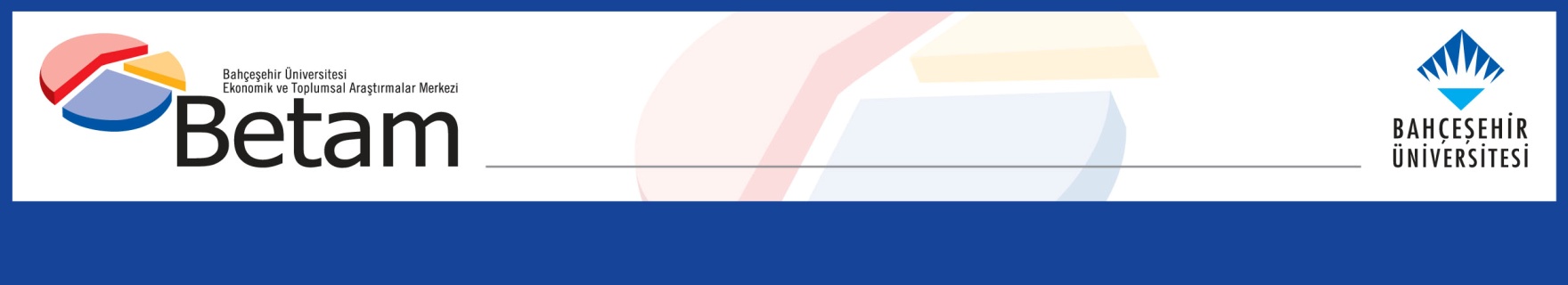 İŞGÜCÜNE KATILIM ARTINCA İŞSİZLİK DE ARTTISeyfettin Gürsel*, Gökçe Uysal** , Mehmet Cem Şahin***Yönetici Özeti Türkiye işgücü piyasasında Ocak ayından Şubat ayına önemli değişiklikler kaydedilmiştir. Genel işsizlik oranı bir ayda yüzde 12,7’den yüzde 13,4’e 0,7 yüzde puan yükselmiştir. TÜİK’in 10 Mart’tan itibaren aylık veriler yayınladığını hatırlatalım. Aylık verilerin bir önceki seriye kıyasla daha keskin hareketler göstermesi beklenebilir. Yine de bu boyutta bir artışın yeni seride dahi çok nadir olduğunu belirtmekte fayda görüyoruz. Şubat’ta işsizlikte görülen bu sıçramanın arkasında hem işgücündeki kuvvetli artışın hem de istihdamdaki sınırlı kaybın olduğunu anlaşılmaktadır. Bu ay işgücü piyasasının dışına çıkmış ama yine de işgücüne yakın duran kişilerin bir kısmının iş aramaya başladığı görülmektedir. Bu durum daha geniş kapsamlı alternatif işsizlik oranlarının gerilemesinden de anlaşılabilir. İşgücüne katılımın hem kadınlarda hem erkeklerde arttığı görülmektedir. Ancak kadınlardaki artış daha yüksektir. Diğer taraftan özellikle sanayide istihdam kayıpları gözlemlenmektedir. Sanayi istihdamı bir ayda 166 bin kişi gerilemiştir. İnşaat ve hizmetler sektörlerindeki istihdam artışlarının bu kaybı tam olarak karşılamadığı söylenebilir. Toplamda Şubat ayında istihdam 22 bin kişi azalmıştır. Net istihdam kayıplarının erkekler arasında yoğunlaştığı görülmektedir. Yine de kadın işgücündeki kuvvetli artış sebebiyle kadın işsizlik oranları erkek işsizlik oranlarından hızlı artmış, işsizlik oranlarındaki toplumsal cinsiyet farkı genişlemiştir. İşgücünde artış, istihdamda düşüşMevsim etkilerinden arındırılmış aylık verilere göre Şubat 2021’de Ocak 2021 ile kıyaslandığında, istihdam edilenlerin sayısı 22 bin azalarak 27 milyon 477 bin kişi olarak kaydedilmiş, işgücü ise 226 bin artarak 31 milyon 712 bine yükselmiştir (Şekil 1, Tablo 1). Bu gelişmelerin sonucunda  2021 Şubat ayında işsiz sayısı 250 bin kişi artmış, işsizlik oranı da yüzde 0,7 puan artarak yüzde 13,4’e yükselmiştir. Şekil 1 : Mevsim etkilerinden arındırılmış işgücü, istihdam ve işsizlik oranıKaynak: TÜİK, BetamAlternatif işsizlik oranlarındaki gelişmeler TÜİK tarafından açıklanan alternatif işsizlik oranlarının nasıl hesaplandığı Kutu 1’de açıklanmaktadır. Alternatif işsizlik oranları, işgücü arzından yeterince faydalanılamayan çalışan (zamana bağlı eksik istihdam) ya da işgücü dışına çıkmış ama aslında çalışmak isteyen ve çalışmaya hazır kişileri (potansiyel işgücü) de içermektedir.   Kutu 1: Alternatif İşsizlik Oranları İle İlgili TanımlarZamana bağlı eksik istihdam: Referans haftasında istihdamda olan, esas işinde ve diğer işinde/işlerinde fiili olarak 40 saatten daha az süre çalışmış olup, daha fazla süre çalışmak istediğini belirten ve mümkün olduğu taktirde daha fazla çalışmaya başlayabilecek olan kişilerdir. Potansiyel işgücü: Referans haftasında ne istihdamda ne de işsiz olan çalışma çağındaki kişilerden; iş arayan fakat kısa süre içerisinde işbaşı yapabilecek durumda olmayanlarla, iş aramadığı halde çalışma isteği olan ve kısa süre içerisinde işbaşı yapabilecek durumda olan kişilerdir.İşsiz: Referans dönemi içinde istihdam halinde olmayan kişilerden iş aramak için son dört hafta içinde aktif iş arama kanallarından en az birini kullanmış ve 2 hafta içinde işbaşı yapabilecek durumda olan kurumsal olmayan çalışma çağındaki tüm kişiler işsiz nüfusa dahildir. 1) İşsizlik Oranı = [İşsiz/İşgücü] * 100      2) Zamana bağlı eksik istihdam ile işsizliğin bütünleşik oranı = [(Zamana bağlı eksik istihdamdaki kişiler + İşsizler) / İşgücü] * 1003) İşsiz ve potansiyel işgücünün bütünleşik oranı =   [(İşsiz + Potansiyel İşgücü) / (İşgücü + Potansiyel İşgücü)] * 100     4) Atıl İşgücü Oranı =   [(Zamana Bağlı Eksik İstihdam  + İşsiz + Potansiyel   İşgücü) / (İşgücü + Potansiyel İşgücü)] * 100Genel işsizlik oranı Ocak’tan Şubat’a yüzde 12,7’den 13,4’e yükselirken üç alternatif işsizlik oranlarının tamamında azalış görülmektedir. Mevsim etkilerinden arındırılmış verilere göre “Zamana bağlı eksik istihdam ve işsizlerin bütünleşik oranı” Ocak ayından Şubat ayına 0,3 yüzde puan gerileyerek yüzde 20,1’den yüzde 19,8 seviyesine düşerken, “Potansiyel işgücü ve işsizlerin bütünleşik oranı” 0,4 yüzde azalarak yüzde 22,9’dan yüzde 22,5’e gerilemiştir. Bu iki alternatif işsizlik oranın bileşiminden oluşan “Atıl işgücü oranı” ise yüzde 29,5’den yüzde 28,3’e gerileyerek 1,2 yüzde puan düşmüştür (Şekil 2, Tablo 4).Potansiyel işgücündeki azalış bu olguyu teyit etmektedir. Potansiyel işgücü Ocak’tan Şubat’a 441 bin azalmıştır (Tablo 4). Dolayısıyla tahmin edilebileceği gibi “Potansiyel işgücü ve işsizlerin bütünleşik oranı” olarak adlandırılan alternatif işsizlik oranı Ocak’tan Şubat’a yüzde 22,9’dan yüzde 22,5’e gerilemiştir. Azalan çalışma saatlerindeki değişimler dikkate alınarak hesaplanan diğer alternatif işsizlik oranı  (“zamana bağlı eksik istihdam ve işsizlerin bütünleşik oranı”) Aralık’tan Ocak’a yüzde 17,9’dan 20,1’e yükselmiş, Şubat’ta ise 19,8’e gerilemiştir. Bu iki alternatif işsizlik oranının bileşiminden oluşan işsizlik oranı ise (“atıl işgücü oranı”) Ekim’den bu yana süregelen artışlarını tersine çevirmiş ve yüzde 28,3’e gerilemiştir (Tablo 4, Şekil 2)Şekil 2 : Manşet işsizlik oranı ve Alternatif İşsizlik Oranları (%)Kaynak: TÜİK, BetamSektörel gelişmeler ve tarım dışı işsizlikMevsim etkilerinden arındırılmış verilere göre Şubat 2021’de Ocak 2021 ile kıyaslandığında tarım dışı istihdam 30 bin artarak 22 milyon 701 bine ulaşmıştır (Şekil 3, Tablo 2). Tarım dışı işgücü ise artış 255 bin artarak 26 milyon 802 bine yükselmiştir. Böylelikle Şubat ayında tarım dışı işsiz sayısı 225 bin artarak tekrar 4 milyonun üzerine çıkmıştır. Tarım dışı işsizlik oranı da yüzde 0,7 puan artarak yüzde 15,3’e yükselmiştir. Şekil 3 : Mevsim etkilerinden arındırılmış tarım dışı işgücü, istihdam ve işsizlik oranı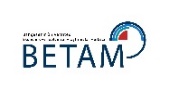 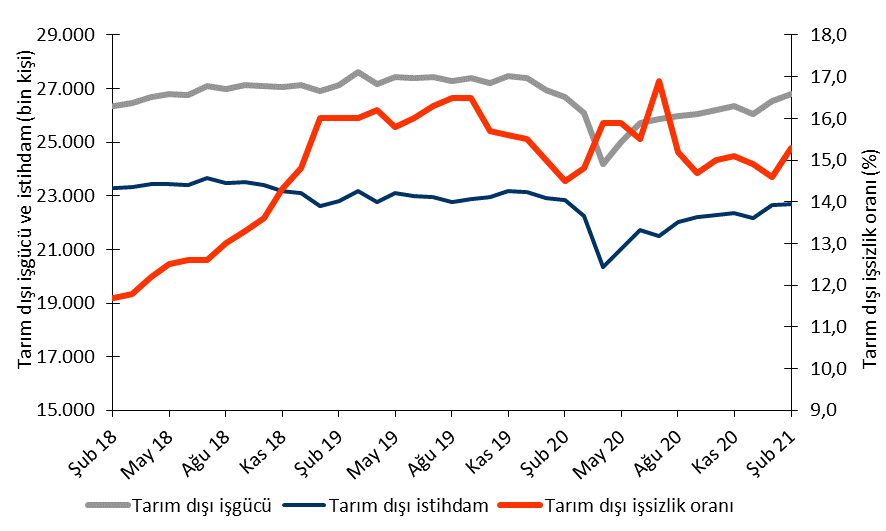 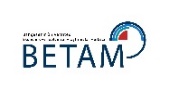 Kaynak: TÜİK, BetamŞubat ayında tarım ve sanayi sektörlerinde istihdam azalışları görülmüştür. Sanayide 166 binlik ciddi bir istihdam azalışı görülürken tarım sektöründe 52 binlik azalış kaydedilmiştir. İnşaat ve hizmetler sektörlerinde ise istihdam artışları kaydedilmiştir. İstihdam inşaatta 37 bin, hizmetlerde 157 bin kişi artmıştır. Şekil 4 : Sektörlerin istihdam değişimi (bin kişi)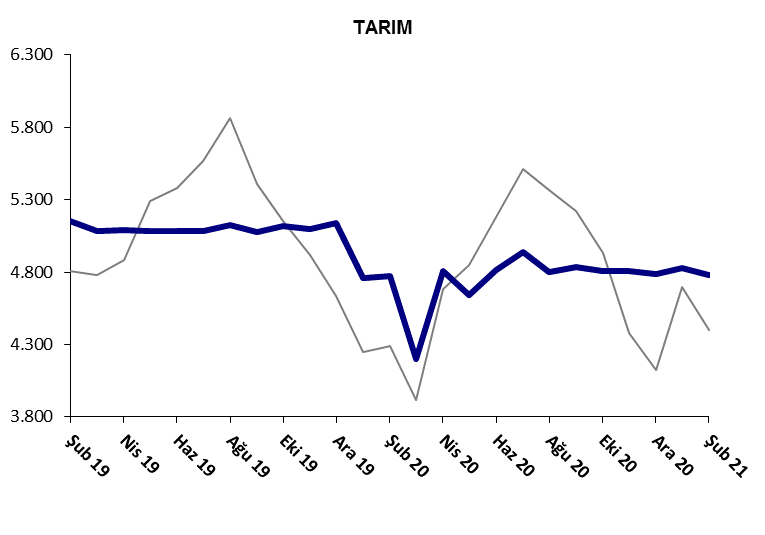 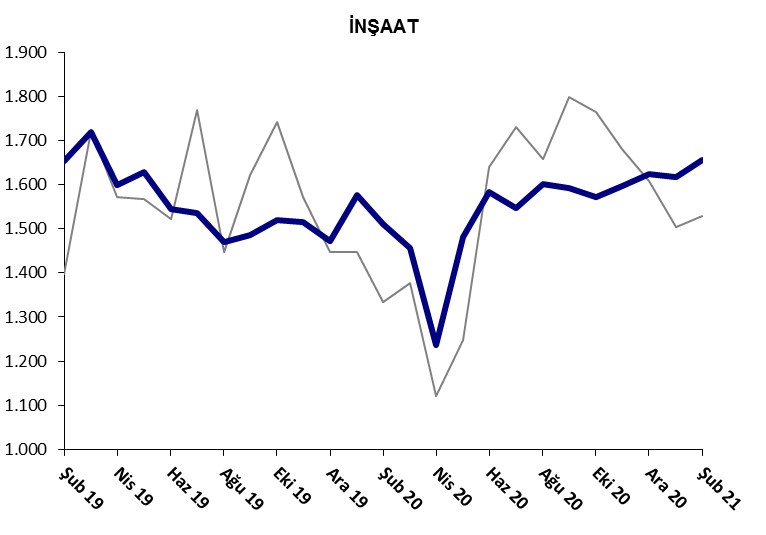 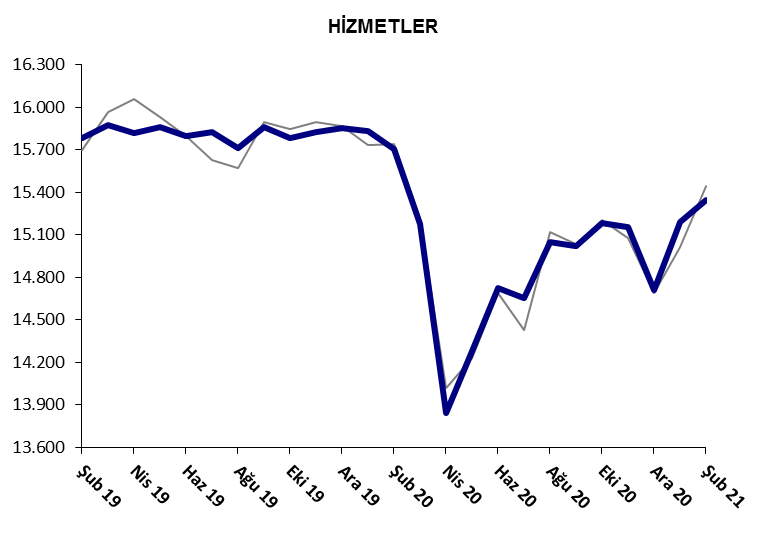 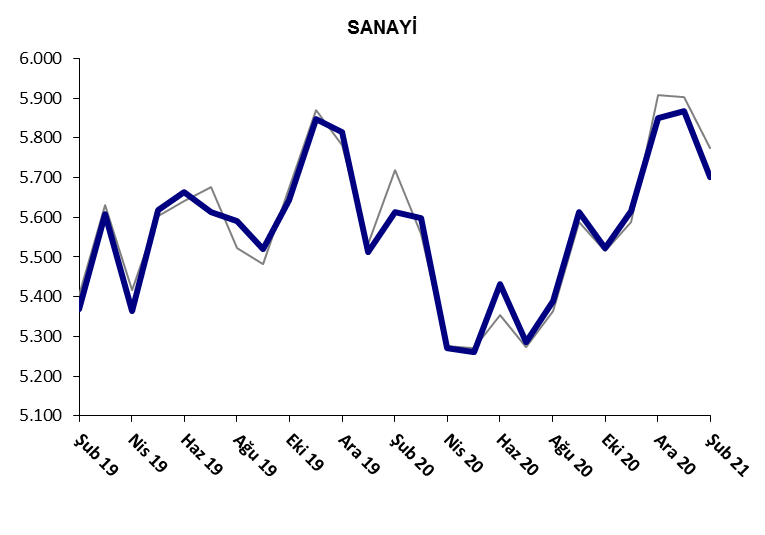 Kaynak: TÜİK, BetamKadın işgücü ve istihdamında artış, erkek istihdamında düşüşŞekil 5’de mevsim etkilerinden arındırılmış kadın ve erkek işsizlik oranları verilmektedir. Kadın işsizlik oranları Aralık’tan Ocak’a yüzde 13,9’dan yüzde 14,7’ye yükselirken, daha sonra Şubat’ta tekrar yüzde 15,6’e yükselmiştir. Kadın işsizlik oranlarındaki artış son iki ayda birikimli olarak 1,7 yüzde puana erişmiştir. Erkek işsizlik oranı ise Aralık’tan Ocak’a 0,5 yüzde puan düşmüş, Ocak’tan Şubat’a ise 0,6 yüzde puan artmıştır. Ocak’tan Şubat’a kadınların işsizlik oranındaki artışın erkeklerdeki artıştan daha yüksek olması işsizlik oranlarındaki toplumsal cinsiyet farkını derinleştirmiştir.Ocak’tan Şubat’a kadın işgücünde 143 bin kişilik bir artış gözlemlenmektedir. Buna karşın kadın istihdamı 27 bin kişi artmıştır. Erkek işgücünde de 84 binlik işgücü artışına karşın istihdam 50 bin kişi gerilemiştir. Özetle kadın işsizlik oranlarındaki artışın kadınların net istihdam kaybından ziyade artan işgücüne katılımdan kaynaklandığı söylenebilir. Şekil 5 : Mevsim etkilerinden arındırılmış kadın ve erkek işsizlik oranları (%)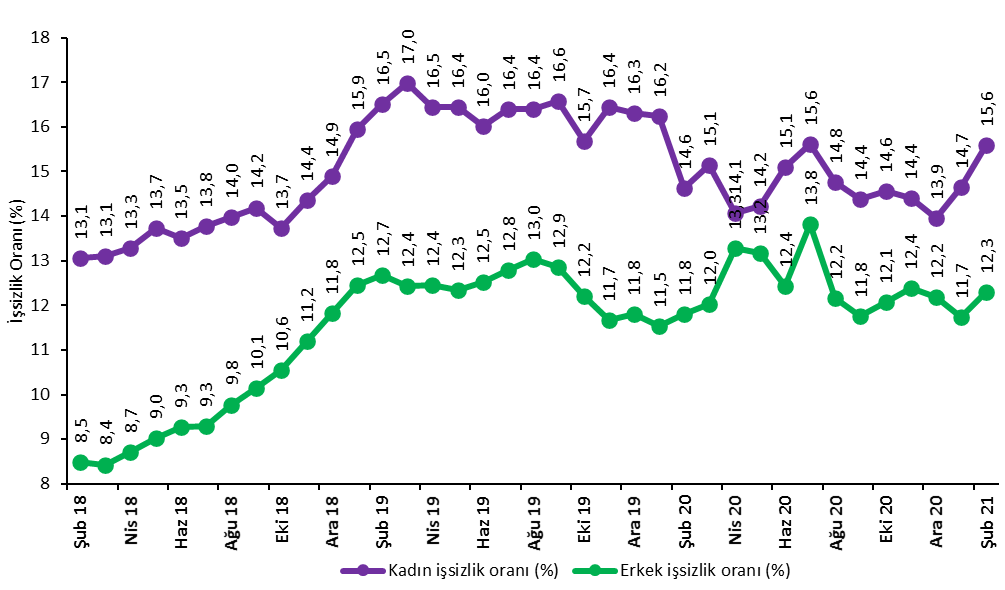 Kaynak: TÜİK,BetamBu gelişmelere paralel olarak işgücüne katılım oranının kadınlarda 0,4 yüzde puan, erkeklerde yüzde 0,2 yüzde puan arttığı da görülmektedir (Tablo 5). İşgücüne katılım oranlarının artması sevindirici olmakla birlikte yaratılan istihdam olanaklarının bu artışlara kıyasla nispeten düşük kaldığı ve dolayısıyla istihdam oranının erkeklerde düştüğü, kadınlarda ise aynı seviyede kaldığı söylenebilir. Şekil 6 : Mevsim etkilerinden arındırılmış kadın ve erkek istihdam oranları (%)Kaynak: TÜİK,BetamTablo 1 : Mevsim etkilerinden arındırılmış işgücü göstergeleri (bin kişi) *Kaynak: TÜİK, BetamTablo 2 : Mevsim etkilerinden arındırılmış tarım dışı işgücü göstergeleri (bin kişi) *Kaynak: TÜİK, BetamTablo 3 : Mevsim etkilerinden arındırılmış sektörel istihdam (bin kişi) *Kaynak: TÜİK, BetamTablo 4 : İşsizlik Ve Alternatif İşsizlik Oranları (%) Ve Seviyeleri (Bin) *Kaynak: TÜİK, BetamTablo 5 : Mevsim etkilerinden arındırılmış kadın ve erkek genel işgücü göstergeleri (bin)Kaynak: TÜİK, Betamİşgücüİstihdamİşsizlikİşsizlik OranıAylık DeğişimlerAylık DeğişimlerAylık DeğişimlerŞubat 1831.81628.6443.17210,0%İşgücüİstihdamİşsizlikMart 1831.87428.7013.17310,0%58571Nisan 1832.06028.7903.26910,2%1868996Mayıs 1832.18128.7833.39810,6%121-7129Haziran 1832.11328.6923.42110,7%-68-9123Temmuz 1832.45028.9653.48510,7%33727364Ağustos 1832.30828.7113.59711,1%-142-254112Eylül 1832.47328.7533.72011,5%16542123Ekim 1832.31628.5723.74311,6%-157-18123Kasım 1832.33328.3823.95112,2%17-190208Aralık 1832.39228.2364.15612,8%59-146205Ocak 1932.11027.7374.37213,6%-282-499216Şubat 1932.48727.9564.53113,9%377219159Mart 1932.85728.2834.57513,9%37032744Nisan 1932.32927.8744.45513,8%-528-409-120Mayıs 1932.65228.1844.46713,7%32331012Haziran 1932.53628.0884.44813,7%-116-96-19Temmuz 1932.60828.0524.55614,0%72-36108Ağustos 1932.48527.8934.59114,1%-123-15935Eylül 1932.52227.9434.57914,1%3750-12Ekim 1932.39428.0694.32513,4%-128126-254Kasım 1932.59928.2804.31813,2%205211-7Aralık 1932.59828.2694.32913,3%-1-1111Ocak 2031.83227.6744.15813,1%-766-595-171Şubat 2031.62327.6014.02212,7%-209-73-136Mart 2030.37826.4313.94713,0%-1.245-1.170-75Nisan 2029.09025.1543.93613,5%-1.288-1.277-11Mayıs 2029.66125.6594.00213,5%57150566Haziran 2030.62226.5534.06913,3%96189467Temmuz 2030.86526.4244.44114,4%243-129372Ağustos 2030.84326.8364.00713,0%-22412-434Eylül 2030.95727.0613.89612,6%114225-111Ekim 2031.08227.0833.99812,9%12522102Kasım 2031.24727.1774.07013,0%1659472Aralık 2030.90326.9643.94012,7%-344-213-130Ocak 2131.48627.4993.98612,7%58353546Şubat 2131.71227.4774.23613,4%226-22250İşgücüİstihdamİşsizlikİşsizlik OranıAylık DeğişimlerAylık DeğişimlerAylık DeğişimlerŞubat 1826.35923.2753.08411,7%İşgücüİstihdamİşsizlikMart 1826.44323.3233.12011,8%844836Nisan 1826.69123.4353.25612,2%248112136Mayıs 1826.78523.4373.34812,5%94292Haziran 1826.76223.3903.37212,6%-23-4724Temmuz 1827.09723.6833.41412,6%33529342Ağustos 1826.99023.4813.50913,0%-108-20294Eylül 1827.14123.5313.61013,3%15150101Ekim 1827.08323.4003.68313,6%-57-13174Kasım 1827.04923.1813.86814,3%-34-219185Aralık 1827.11723.1044.01314,8%68-77145Ocak 1926.91722.6104.30716,0%-201-494293Şubat 1927.15122.8074.34416,0%23519738Mart 1927.61723.1984.41916,0%46539174Nisan 1927.18522.7814.40416,2%-432-417-15Mayıs 1927.43923.1044.33515,8%254323-69Haziran 1927.38923.0074.38216,0%-50-9747Temmuz 1927.44422.9714.47316,3%55-3691Ağustos 1927.26922.7704.49916,5%-175-20126Eylül 1927.38422.8664.51816,5%1159619Ekim 1927.22322.9494.27415,7%-16183-244Kasım 1927.47223.1864.28615,6%24923712Aralık 1927.37823.1344.24415,5%-94-52-42Ocak 2026.96122.9174.04415,0%-416-217-199Şubat 2026.70122.8293.87214,5%-261-88-173Mart 2026.09522.2333.86214,8%-606-596-10Nisan 2024.19320.3463.84715,9%-1.902-1.887-15Mayıs 2024.99421.0203.97415,9%801674127Haziran 2025.72821.7403.98815,5%73472014Temmuz 2025.85221.4834.36916,9%124-257381Ağustos 2025.98722.0373.95015,2%135554-419Eylül 2026.05722.2273.83014,7%70190-120Ekim 2026.20422.2733.93115,0%14646100Kasım 2026.34622.3683.97815,1%1439548Aralık 2026.06522.1813.88414,9%-282-187-95Ocak 2126.54722.6713.87614,6%482490-8Şubat 2126.80222.7014.10115,3%25530225TarımSanayiİnşaatHizmetlerAylık DeğişimlerAylık DeğişimlerAylık DeğişimlerAylık DeğişimlerŞubat 185.3695.5542.17515.545TarımSanayiİnşaatHizmetlerMart 185.3785.5672.13115.626913-4481Nisan 185.3555.6012.15115.683-23342057Mayıs 185.3465.6922.07515.670-991-76-13Haziran 185.3025.6452.01115.734-44-47-6464Temmuz 185.2825.8432.01615.823-20198589Ağustos 185.2305.7531.91215.816-52-90-104-7Eylül 185.2225.7541.95015.828-813812Ekim 185.1725.7911.88715.723-5037-63-105Kasım 185.2015.6591.76415.75929-132-12336Aralık 185.1325.6291.78715.688-69-3023-71Ocak 195.1275.1951.67515.740-5-434-11252Şubat 195.1495.3691.65315.78422174-2244Mart 195.0855.6081.71915.870-642396686Nisan 195.0935.3651.59915.8188-243-120-52Mayıs 195.0805.6191.62815.857-132542939Haziran 195.0815.6631.54615.797144-82-60Temmuz 195.0815.6141.53515.8220-49-1125Ağustos 195.1235.5901.47115.70942-24-64-113Eylül 195.0775.5201.48515.861-46-7014152Ekim 195.1205.6431.52115.7854312336-76Kasım 195.0945.8481.51515.823-26205-638Aralık 195.1355.8141.47215.84941-34-4326Ocak 204.7575.5121.57615.829-378-302104-20Şubat 204.7725.6131.51215.70515101-64-124Mart 204.1985.5981.45615.177-574-15-56-528Nisan 204.8085.2701.23713.839610-328-219-1.338Mayıs 204.6395.2621.48114.278-169-8244439Haziran 204.8135.4321.58314.725174170102447Temmuz 204.9415.2851.54814.650128-147-35-75Ağustos 204.7995.3891.60215.046-14210454396Eylül 204.8345.6131.59315.02235224-9-24Ekim 204.8105.5231.57115.180-24-90-22158Kasım 204.8095.6171.59815.153-19427-27Aralık 204.7835.8491.62414.707-2623226-446Ocak 214.8285.8681.61815.1864519-6479Şubat 214.7765.7021.65515.343-52-16637157İşsizlik Oranı (%)İşsiz Sayısı (Bin)Zamana Bağlı Eksik İstihdam Ve İşsizlerin Bütünleşik Oranı (%)Zamana Bağlı Eksik İstihdam Seviyesi (bin)Potansiyel İşgücü Ve İşsizlerin Bütünleşik Oranı (%)Potansiyel İşgücü (bin)Atıl İşgücü Oranı (%)ToplamŞubat 1810,03.17211,341415,01.88316,25.468Mart 1810,03.17311,238214,71.77315,85.329Nisan 1810,23.26911,438514,21.49615,45.150Mayıs 1810,63.39811,735414,61.52315,65.275Haziran 1810,73.42111,525715,41.80216,25.480Temmuz 1810,73.48511,835715,21.70716,25.549Ağustos 1811,13.59712,235515,51.67016,65.622Eylül 1811,53.72012,429215,31.47416,25.486Ekim 1811,63.74312,942015,81.61917,05.782Kasım 1812,23.95113,438816,51.65717,65.996Aralık 1812,84.15614,038917,21.70918,36.254Ocak 1913,64.37214,838518,72.00819,86.765Şubat 1913,94.53115,242218,11.64719,36.601Mart 1913,94.57515,242718,51.84519,76.847Nisan 1913,84.45514,935618,01.66419,16.474Mayıs 1913,74.46714,526117,71.59518,56.323Haziran 1913,74.44814,629318,21.80119,16.542Temmuz 1914,04.55615,032618,41.76919,36.652Ağustos 1914,14.59114,926018,61.78319,36.634Eylül 1914,14.57915,235817,91.51318,96.450Ekim 1913,44.32514,329217,81.75318,66.370Kasım 1913,24.31814,335917,41.63918,46.316Aralık 1913,34.32914,435917,51.66718,66.355Ocak 2013,14.15815,782819,02.33321,57.319Şubat 2012,74.02215,072718,72.32720,87.076Mart 2013,03.94716,091120,42.82723,27.685Nisan 2013,53.93618,41.42523,53.79127,89.152Mayıs 2013,54.00219,21.69124,34.23529,39.927Haziran 2013,34.06917,01.13322,43.59625,78.798Temmuz 2014,44.44118,41.23522,53.23026,28.906Ağustos 2013,04.00717,01.23421,63.38725,28.627Eylül 2012,63.89615,91.02221,23.38424,18.302Ekim 2012,93.99817,11.30521,73.50825,58.811Kasım 2013,04.07017,01.25023,04.04826,59.368Aralık 2012,73.94017,91.60724,04.57528,510.122Ocak 2112,73.98620,12.33022,94.18229,510.498Şubat 2113,44.23619,82.03022,53.74128,310.006Toplam İşgücü, KadınToplam İstihdam, KadınToplam İşsiz, KadınToplam İşgücü, ErkekToplam İstihdam, ErkekToplam İşsiz, ErkekKadın İşgücü / 15+Kadın İstihdam / 15+Erkek İşgücü / 15+Erkek İstihdam / 15+Şubat 1810.3639.0101.35321.45319.6341.81934,029,571,765,6Mart 1810.3729.0121.36021.50219.6901.81234,029,571,865,8Nisan 1810.4489.0611.38721.61219.7301.88234,229,672,165,9Mayıs 1810.4799.0401.43921.70219.7431.95934,229,572,465,9Haziran 1810.4239.0141.40921.68919.6772.01234,029,472,365,6Temmuz 1810.4839.0391.44421.96819.9262.04234,229,573,266,4Ağustos 1810.4669.0041.46221.84319.7082.13534,129,372,765,6Eylül 1810.5419.0451.49621.93219.7082.22434,329,473,065,6Ekim 1810.4379.0031.43421.87919.5692.31033,929,372,765,1Kasım 1810.4868.9801.50621.84719.4022.44534,129,272,664,5Aralık 1810.5498.9771.57221.84319.2592.58434,229,172,563,9Ocak 1910.6548.9551.69921.45618.7822.67434,529,071,262,3Şubat 1910.7238.9531.77021.76319.0022.76134,729,072,162,9Mart 1910.7918.9581.83322.06719.3252.74234,928,973,063,9Nisan 1910.7458.9771.76821.58518.8982.68734,729,071,362,4Mayıs 1910.7248.9611.76321.92919.2242.70534,628,972,363,4Haziran 1910.6408.9351.70521.89619.1532.74334,228,872,163,1Temmuz 1910.6908.9381.75221.91819.1142.80434,428,772,162,9Ağustos 1910.6328.8881.74421.85219.0052.84734,128,571,862,5Eylül 1910.7068.9321.77421.81619.0112.80534,328,671,662,4Ekim 1910.6258.9591.66621.76819.1102.65834,028,771,362,6Kasım 1910.7448.9771.76721.85519.3042.55134,328,771,563,2Aralık 1910.6648.9251.73921.93319.3442.58934,028,571,763,2Ocak 2010.3378.6591.67821.49419.0142.48032,927,670,162,1Şubat 2010.1378.6531.48421.48618.9492.53732,327,570,061,7Mart 209.4067.9811.42520.97218.4492.52329,925,468,260,0Nisan 209.2007.9051.29519.89017.2492.64129,225,164,656,0Mayıs 209.2397.9251.31420.42217.7342.68829,325,166,257,5Haziran 209.7448.2731.47120.87818.2802.59830,826,267,559,1Temmuz 209.8488.3111.53721.01618.1132.90331,126,367,858,5Ağustos 209.7678.3251.44221.07618.5112.56530,826,367,959,6Eylül 209.7498.3461.40321.20818.7152.49330,726,368,260,2Ekim 209.8228.3911.43121.25918.6922.56730,926,468,260,0Kasım 209.8178.4031.41421.43018.7742.65630,826,468,760,1Aralık 209.8798.5011.37821.02518.4632.56231,026,767,259,0Ocak 219.9738.5111.46221.51318.9892.52431,226,768,760,6Şubat 2110.1168.5381.57821.59718.9392.65831,626,768,960,4